young people 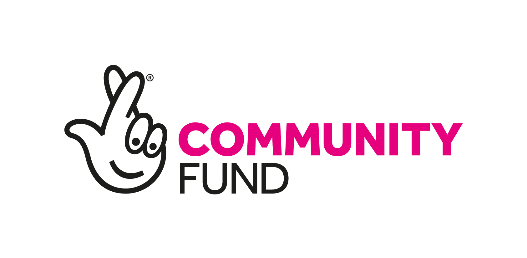 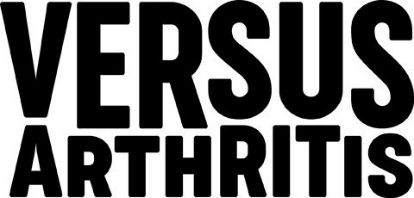 APPLICATION FORMYoung People Versus Arthritis Advisory Panel (18 – 25 yrs)About youFirst name: Surname:  Address: Postcode:  Mobile contact phone number (if you don’t have a mobile then please add your home number):   Email address:  Date of birth (DD/MM/YY):  Are you (tick all that apply – double click on the box and select the ‘checked’ button): At school At college/university Employed full-time/part-time On training programme (e.g. Apprentice) Currently unemployed VolunteerCan you let us know what your arthritis or related musculoskeletal condition is?Click here to enter text.We want you to represent a voice for young people with arthritis or a related condition.Read through the ‘Role Description’ document before you answer the questions below. Have a look at the ‘Who can apply’ section and where you can, provide examples of how you meet these.   Q1. Can you tell us a bit about yourself? (How you spend your time? If you’re still at school/college, what are you studying? What are your interests, hobbies?) 200 wordsQ2. Tell us why you want to join the Young People Versus Arthritis Advisory Panel? (What will this opportunity mean for you? Why do you want to work with Versus Arthritis?) 150 words.Q2. What experience, knowledge, skills and qualities can you bring to Young People Versus Arthritis Advisory Panel?(Have a look at the ‘who can apply’ section in the Role Description and give examples of how you meet these.) 150 wordsQ3. Tell us about a time when you have worked with a group of people to undertake an activity, make a decision or achieve a common goal (What was your role? What did the group achieve?) 150 wordsEQUAL OPPORTUNITIESHow would you describe your gender?What is your ethnic group? Please select the option that best describes your ethnic group or background. White English/White British White Scottish/White British White Welsh/White British White Northern Irish/White British White other (please specify) Polish Gypsy/Traveller Chinese/Chinese Scottish/Chinese British Irish Black/Black British Arab/Arab British Mixed or multiple ethnic groups (please specify) Asian/Asian British African/African British Caribbean/Caribbean British Other ethnic origin (please specify) Prefer not to sayNationality: Do you think any of the following applies to you? I have a physical disability I have a sensory disability (e.g. hearing or sight loss) I have a learning disability (e.g. dyslexia) No Don’t know Other (please specify)REFEREE INFORMATIONPlease provide the name of one referee who can be contacted to provide a reference (where possible this should not be a friend, relative or family member).This could be a teacher, coach, mentor, support worker, work colleague or someone similar.Please note: we will only take up references if you are shortlisted.Referee name: Organisation or position:  Email address:  Telephone number:  Information will not be passed to any third parties or be used for any other purposes.How did you hear about the Young People Versus Arthritis Advisory Panel (Versus Arthritis, employer, college, friends, twitter, Facebook, other)?Thank you for your interest in volunteering with Versus Arthritis.Please email your completed application to the Reaching Every Young Person inbox by 1 October 2019:ReachingEveryYoungPerson@versusarthritis.org.Any queries regarding this application or the application process please contact Danielle Gilbert (UK office) on 0207 380 6578.